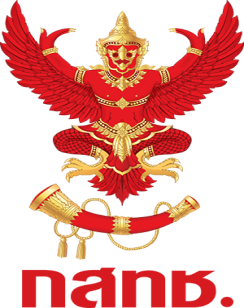 โครงการอบรมเชิงปฏิบัติการเพื่อเสริมสร้างความรู้ความเข้าใจเกี่ยวกับสภาพปัญหาการรบกวนการใช้งานคลื่นความถี่ในกิจการวิทยุการบินวันศุกร์ที่ 28 พฤศจิกายน 2557ณ ห้องทิพวรรณ บอลรูม ชั้น L โรงแรมริชมอนด์-สไตล์ลิช จังหวัดนนทบุรี---------------------------------------------- หมายเหตุ : กำหนดการอาจเปลี่ยนแปลงตามความเหมาะสมเวลาการดำเนินการ8.30 – 9.00 น. - ลงทะเบียน9.00 – 9.15 น.- พิธีเปิดการอบรม9.00 – 12.00 น.- ผู้ประกอบกิจการวิทยุกระจายเสียงที่ได้รับคัดเลือกร่วมบินสำรวจกับเจ้าหน้าที่สำนักงาน กสทช. และเจ้าหน้าที่จากบริษัท วิทยุการบินแห่งประเทศไทย จำกัด                  เพื่อตรวจสอบหาสถานีวิทยุกระจายเสียงที่แพร่สัญญาณรบกวนการสื่อสารในกิจการ                 วิทยุการบิน9.15 – 9.45 น.บรรยายพิเศษ หัวข้อ บทบาทอำนาจหน้าที่ กสทช. เกี่ยวกับกิจการกระจายเสียงและกิจการโทรทัศน์    โดย พันตำรวจเอกทวีศักดิ์  งามสง่า กรรมการกิจการกระจายเสียง กิจการโทรทัศน์ และกิจการโทรคมนาคมแห่งชาติ9.45 – 10.30 น.บรรยายพิเศษหัวข้อ บทบาทอำนาจหน้าที่ กสทช. ผลกระทบ และแนวทางการแก้ไขปัญหากรณีวิทยุกระจายเสียงรบกวนการใช้งานคลื่นความถี่ในกิจการวิทยุการบิน      โดย พลอากาศตรี ดร.ธนพันธุ์ หร่ายเจริญ รองเลขาธิการ กสทช. สายงานบริหารงานคลื่นความถี่และภูมิภาค10.30 – 10.45 น.- พักรับประทานอาหารว่าง10.45 – 12.00 น. บรรยาย หัวข้อ กฎหมายและหลักเกณฑ์ที่เกี่ยวข้องกรณีวิทยุกระจายเสียงรบกวน            การใช้งานคลื่นความถี่ในกิจการวิทยุการบิน     โดย นายสมบัติ  ลีลาพตะ ผู้อำนวยการสำนักกฎหมายกระจายเสียงและโทรทัศน์12.00 – 13.00 น.พักรับประทานอาหารกลางวัน13.00 – 14.30 น.บรรยายและสาธิตหัวข้อ การดูแลและบำรุงรักษาเครื่องส่งวิทยุกระจายเสียงเพื่อมิให้รบกวนกิจการวิทยุการบิน       โดย อ.รังสรรค์ ทองทา รองคณบดีคณะวิศวกรรมศาสตร์ มหาวิทยาลัยเทคโนโลยีสุรนารี14.30 – 14.45 น.พักรับประทานอาหารว่าง14.45 – 15.30 น.บรรยายและสาธิตหัวข้อ การดูแลและบำรุงรักษาเครื่องส่งวิทยุกระจายเสียงเพื่อมิให้รบกวนกิจการวิทยุการบิน (ต่อ)      โดย อ.รังสรรค์ ทองทา รองคณบดีคณะวิศวกรรมศาสตร์ มหาวิทยาลัยเทคโนโลยีสุรนารี15.30 – 16.30บรรยายหัวข้อ ผลกระทบจากการใช้งานคลื่นความถี่ในกิจการวิทยุกระจายเสียงรบกวนกิจการวิทยุการบินการแสดงความคิดเห็นและแลกเปลี่ยนประสบการณ์ของผู้ประกอบกิจการวิทยุกระจายเสียงที่ได้จากการร่วมบินตรวจสอบสถานีวิทยุกระจายเสียง              ที่แพร่สัญญาณรบกวนการสื่อสารในกิจการวิทยุการบิน        โดย นายสมเกียรติ แก้วไชยะ ผู้จัดการงานวิศวกรรม บริษัท วิทยุการบินแห่งประเทศไทย จำกัด16.30 – 17.00 น.พิธีมอบเกียรติบัตรให้แก่ผู้เข้าร่วมอบรม และพิธีปิดการอบรม